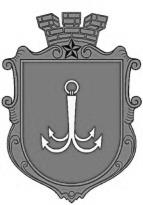                           ОДЕСЬКА МІСЬКА РАДА                                      ПОСТІЙНА КОМІСІЯЗ ПИТАНЬ ЖИТЛОВО – КОМУНАЛЬНОГО ГОСПОДАРСТВА ________________№_________________на №______________від______________ПРОТОКОЛзасідання постійної комісії12 вересня 2023 року, 10:30Мала зала (пл. Думська, 1)ПРИСУТНІ:Голова комісії – Олександр ІваницькийСекретар комісії – Олексій Асауленко Члени комісії: Олександр Авдєєв, Олександр Шеремет.Петро Обухов – депутат Одеської міської ради VIII скликання.Дмитро Жеман – заступник Одеського міського голови.Світлана Бедрега – заступник Одеського міського голови – директор Департаменту фінансів Одеської міської ради.Наталія Мостовських – директор Департаменту міського господарства Одеської міської ради.Олена Пятаєва – заступник директора Департаменту міського господарства Одеської міської ради.Тетяна Жилкіна – в.о. директора Юридичного департаменту Одеської міської ради.Прокопець Олександр – директор КП електричних мереж зовнішнього освітлення «Одесміськсвітло».Позднякова Ганна – директорка КП «Теплопостачання міста Одеси».Тодійчук Вадим – директор КП «Міські дороги».ПОРЯДОК ДЕННИЙ1.	Питання Департаменту міського господарства Одеської міської ради.1.1.	Про проєкт рішення «Про внесення змін до Міської цільової програми енергоефективності в м. Одесі на 2022 – 2026 роки, затвердженої рішенням Одеської міської ради від 09 лютого 2022 року № 866-VIIІ».1.2.	Про проєкт рішення «Про внесення змін до Міської цільової програми благоустрою м. Одеси на 2022-2026 роки, затвердженої рішенням Одеської  міської ради від 08 грудня 2021 року № 805-VIІI».1.3.	Про проєкт рішення «Про внесення змін до Міської цільової програми розвитку електротранспорту в м. Одесі на 2022 – 2026 роки, затвердженої рішенням Одеської міської ради від 09 лютого 2022 року                               № 864-VIІI».1.4.	Про проєкт рішення «Про внесення змін до Міської цільової програми розвитку житлового господарства м. Одеси на 2022-2026 роки, затвердженої рішенням Одеської міської ради від 08 грудня 2021 року                                     № 804-VІІІ».1.5.	Про проєкт рішення «Про надання згоди на безоплатну передачу з державної у комунальну власність територіальної громади м. Одеси гуртожитку,  розташованого за адресою: м. Одеса, вул. Чорноморського козацтва, 22, що передається з балансу підприємства-банкрута дочірнього підприємства «Житлосервіс» дочірнього підприємства державної акціонерної компанії                        «Хліб України» «Одеський комбінат хлібопродуктів».1.6.	Про проєкт рішення «Про надання згоди на безоплатну передачу з державної до комунальної власності територіальної громади міста Одеси квартир, що передаються від Управління Державної служби спеціального зв’язку та захисту інформації України в Одеській області». 1.7.	Про проєкт рішення «Про надання згоди Комунальному підприємству «Теплопостачання міста Одеси» на укладання з Товариством з обмеженою відповідальністю «Газопостачальна компанія «Нафтогаз Трейдинг» Договору постачання природного газу на період з вересня 2023 року по квітень 2024 року (включно)».2.	Про хід підготовки Комунального підприємства «Теплопостачання міста Одеси» та Комунального підприємства «Міські дороги» до осінньо-зимового періоду 2023 – 2024.  1.4.	СЛУХАЛИ: інформацію Наталії Мостовських щодо проєкту рішення «Про внесення змін до Міської цільової програми розвитку житлового господарства м. Одеси на 2022-2026 роки, затвердженої рішенням Одеської міської ради від 08 грудня 2021 року № 804-VІІІ» (лист Департаменту міського господарства Одеської міської ради від 11 вересня 2023 року № 975/2-мр додається до протоколу).ВИСТУПИЛИ: Олександр Іваницький, Дмитро Жеман, Світлана Бедрега, Олександр Авдєєв, Олександр Шеремет, Олексій Асауленко.ВИСНОВКИ ТА РЕКОМЕНДАЦІЇ КОМІСІЇ:1.	Підтримати в цілому проєкт рішення «Про внесення змін до Міської цільової програми розвитку житлового господарства м. Одеси на 2022-2026 роки, затвердженої рішенням Одеської міської ради від 08 грудня 2021 року                                      № 804-VІІІ».1.1	Рекомендувати доповнити проєкт програми новим заходом, яким передбачити можливість відновлення спільного майна багатоквартирних будинків, пошкоджених внаслідок збройної агресії Російської Федерації.2.	Рекомендувати до розгляду проєкт рішення «Про внесення змін до Міської цільової програми розвитку житлового господарства м. Одеси на 2022-2026 роки, затвердженої рішенням Одеської міської ради від 08 грудня 2021 року № 804-VІІІ» за умови  врахування рекомендацій комісії викладених в пункті 1.1. РЕЗУЛЬТАТ ГОЛОСУВАННЯ:«за» - 4; «проти» - 0; «утримались» - 0; «не голосували» - 0«відсутні» - 2 (Віктор Наумчак, Олександр Едельман)Рішення прийнято1.1.	СЛУХАЛИ: інформацію Наталії Мостовських щодо проєкту рішення «Про внесення змін до Міської цільової програми енергоефективності в м. Одесі на 2022 – 2026 роки, затвердженої рішенням Одеської міської ради від 09 лютого 2022 року № 866-VIIІ». Додаткову інформацію по питанню надали Ганна Позднякова, Олександр Прокопець (лист Департаменту міського господарства Одеської міської ради від 11 вересня 2023 року № 972/2-мр додається до протоколу).ВИСТУПИЛИ: Олександр Іваницький, Олександр Авдєєв, Олексій Асауленко, Олександр Шеремет, Дмитро Жеман.ВИСНОВКИ ТА РЕКОМЕНДАЦІЇ КОМІСІЇ:1.	Підтримати бюджетне фінансування пункту 1.1.6 напрямів діяльності та заходів Міської цільової програми енергоефективності в м. Одесі на 2022 – 2026 роки, а саме: «Роботи з впровадження енергозберігаючих технологій із розміщенням енергогенеруюючої установки сонячного випромінювання на даху адмінбудівлі за адресою: вул. Середня 37 м. Одеса, з капітальним ремонтом покрівлі у  м. Одеса».РЕЗУЛЬТАТ ГОЛОСУВАННЯ:«за» - 2; «проти» - 0; «утримались» - 2 (Олексій Асауленко, Олександр Авдєєв); «не голосували» - 0; «відсутні» - 2 (Віктор Наумчак, Олександр Едельман)Рішення не прийнято2.	Підтримати в цілому проєкт рішення «Про внесення змін до Міської цільової програми енергоефективності в м. Одесі на 2022 – 2026 роки, затвердженої рішенням Одеської міської ради від 09 лютого 2022 року                                  № 866-VIIІ».2.1.	Рекомендувати залишити пункт 1.1.6 напрямів діяльності та заходів Міської цільової програми енергоефективності в м. Одесі на 2022 – 2026 роки, а передбачені кошти спрямувати на новий захід напрямів діяльності та заходів Міської цільової програми розвитку житлового господарства м. Одеси на 2022 – 2026 роки щодо відновлення спільного майна багатоквартирних будинків, пошкоджених внаслідок збройної агресії Російської Федерації (пункт 1.1 рішення комісії по питанню 1.4. порядку денного).3.	Рекомендувати до розгляду проєкт рішення «Про внесення змін до Міської цільової програми енергоефективності в м. Одесі на 2022 – 2026 роки, затвердженої рішенням Одеської міської ради від 09 лютого 2022 року                                            № 866-VIIІ» за умови  врахування рекомендацій комісії викладених в пункті 1.1. РЕЗУЛЬТАТ ГОЛОСУВАННЯ:«за» - 4; «проти» - 0; «утримались» - 0; «не голосували» - 0«відсутні» - 2 (Віктор Наумчак, Олександр Едельман)Рішення прийнято1.2.	СЛУХАЛИ: інформацію Наталії Мостовських щодо проєкту рішення «Про внесення змін до Міської цільової програми благоустрою м. Одеси                            на 2022-2026 роки, затвердженої рішенням Одеської  міської ради від 08 грудня 2021 року № 805-VIІI» (лист Департаменту міського господарства Одеської міської ради від 11 вересня 2023 року № 973/2-мр додається до протоколу).ВИСТУПИЛИ: Олександр Іваницький.ВИСНОВКИ ТА РЕКОМЕНДАЦІЇ КОМІСІЇ:Рекомендувати до розгляду проєкт рішення «Про внесення змін до Міської цільової програми благоустрою м. Одеси на 2022-2026 роки, затвердженої рішенням Одеської  міської ради від 08 грудня 2021 року № 805-VIІI».РЕЗУЛЬТАТ ГОЛОСУВАННЯ:«за» - 4; «проти» - 0; «утримались» - 0; «не голосували» - 0«відсутні» - 2 (Віктор Наумчак, Олександр Едельман)Рішення прийнято1.3.	СЛУХАЛИ: інформацію Наталії Мостовських щодо проєкту рішення «Про внесення змін до Міської цільової програми розвитку електротранспорту в м. Одесі на 2022 – 2026 роки, затвердженої рішенням Одеської міської ради від 09 лютого 2022 року № 864-VIІI» (лист Департаменту міського господарства Одеської міської ради від 11 вересня 2023 року № 974/2-мр додається до протоколу).ВИСТУПИЛИ: Олександр Іваницький, Дмитро Жеман, Олександр Авдєєв, Олександр Шеремет.ВИСНОВКИ ТА РЕКОМЕНДАЦІЇ КОМІСІЇ:1.	Рекомендувати до розгляду проєкт рішення «Про внесення змін до Міської цільової програми розвитку електротранспорту в м. Одесі на 2022 – 2026 роки, затвердженої рішенням Одеської міської ради від 09 лютого 2022 року № 864-VIІI».2.	Департаменту міського господарства надати члену постійної комісії Олександру Авдєєву розрахунки по заробітній платі Комунального підприємства «Одесміськелектротранс» за 2023 рік, та фінансово-господарський звіт Комунального підприємства за перше півріччя 2023 року.РЕЗУЛЬТАТ ГОЛОСУВАННЯ:«за» - 4; «проти» - 0; «утримались» - 0; «не голосували» - 0«відсутні» - 2 (Віктор Наумчак, Олександр Едельман)Рішення прийнято1.5.	СЛУХАЛИ: інформацію Наталії Мостовських щодо проєкту рішення «Про надання згоди на безоплатну передачу з державної у комунальну власність територіальної громади м. Одеси гуртожитку,  розташованого за адресою: м. Одеса, вул. Чорноморського козацтва, 22, що передається з балансу підприємства-банкрута дочірнього підприємства «Житлосервіс» дочірнього підприємства державної акціонерної компанії «Хліб України» «Одеський комбінат хлібопродуктів» (лист Департаменту міського господарства Одеської міської ради від 14 серпня 2023 року № 866/2-мр додається до протоколу).ВИСТУПИЛИ: Олександр Іваницький, Тетяна Жилкіна.ВИСНОВКИ ТА РЕКОМЕНДАЦІЇ КОМІСІЇ:Рекомендувати до розгляду проєкт рішення «Про надання згоди на безоплатну передачу з державної у комунальну власність територіальної громади м. Одеси гуртожитку,  розташованого за адресою: м. Одеса, вул. Чорноморського козацтва, 22, що передається з балансу підприємства-банкрута дочірнього підприємства «Житлосервіс» дочірнього підприємства державної акціонерної компанії «Хліб України» «Одеський комбінат хлібопродуктів».РЕЗУЛЬТАТ ГОЛОСУВАННЯ:«за» - 4; «проти» - 0; «утримались» - 0; «не голосували» - 0«відсутні» - 2 (Віктор Наумчак, Олександр Едельман)Рішення прийнято1.6.	СЛУХАЛИ: інформацію Наталії Мостовських щодо проєкту рішення «Про надання згоди на безоплатну передачу з державної до комунальної власності територіальної громади міста Одеси квартир, що передаються від Управління Державної служби спеціального зв’язку та захисту інформації України в Одеській області» (лист Департаменту міського господарства Одеської міської ради від 23 серпня 2023 року № 887/2-мр додається до протоколу).ВИСТУПИЛИ: Олександр Іваницький.ВИСНОВКИ ТА РЕКОМЕНДАЦІЇ КОМІСІЇ:Рекомендувати до розгляду проєкт рішення «Про надання згоди на безоплатну передачу з державної до комунальної власності територіальної громади міста Одеси квартир, що передаються від Управління Державної служби спеціального зв’язку та захисту інформації України в Одеській області».РЕЗУЛЬТАТ ГОЛОСУВАННЯ:«за» - 4; «проти» - 0; «утримались» - 0; «не голосували» - 0«відсутні» - 2 (Віктор Наумчак, Олександр Едельман)Рішення прийнято1.7.	СЛУХАЛИ: інформацію Наталії Мостовських щодо проєкту рішення «Про проєкт рішення «Про надання згоди Комунальному підприємству «Теплопостачання міста Одеси» на укладання з Товариством з обмеженою відповідальністю «Газопостачальна компанія «Нафтогаз Трейдинг» Договору постачання природного газу на період з вересня 2023 року по квітень 2024 року (включно)». Додаткову інформацію по питанню надала Ганна Позднякова                           (лист Департаменту міського господарства Одеської міської ради від 11 вересня 2023 року № 976/2-мр додається до протоколу).ВИСТУПИЛИ: Олександр Іваницький.ВИСНОВКИ ТА РЕКОМЕНДАЦІЇ КОМІСІЇ:Рекомендувати до розгляду проєкт рішення Про надання згоди Комунальному підприємству «Теплопостачання міста Одеси» на укладання з Товариством з обмеженою відповідальністю «Газопостачальна компанія «Нафтогаз Трейдинг» Договору постачання природного газу на період з вересня 2023 року по квітень 2024 року (включно)».РЕЗУЛЬТАТ ГОЛОСУВАННЯ:«за» - 4; «проти» - 0; «утримались» - 0; «не голосували» - 0«відсутні» - 2 (Віктор Наумчак, Олександр Едельман)Рішення прийнято2.	СЛУХАЛИ: інформацію Ганни Позднякової, Вадима Тодійчука про хід підготовки Комунального підприємства «Теплопостачання міста Одеси» та Комунального підприємства «Міські дороги» до осінньо-зимового                            періоду 2023 – 2024 років.  ВИСТУПИЛИ: Олександр Іваницький.ВИСНОВКИ ТА РЕКОМЕНДАЦІЇ КОМІСІЇ:Доручити Комунальному підприємству «Теплопостачання міста Одеси» та Комунальному підприємству «Міські дороги» направити на адресу постійної комісії інформацію про хід підготовки до осінньо-зимового періоду                                    2023 – 2024 роки.  РЕЗУЛЬТАТ ГОЛОСУВАННЯ:«за» - 4; «проти» - 0; «утримались» - 0; «не голосували» - 0«відсутні» - 2 (Віктор Наумчак, Олександр Едельман)Рішення прийнятоГолова комісії						Олександр ІВАНИЦЬКИЙ Секретар комісії  						Олексій АСАУЛЕНКОпл. Думська, 1, м. Одеса, 65026, Україна